 REVISIÓN NARRATIVA (título en español)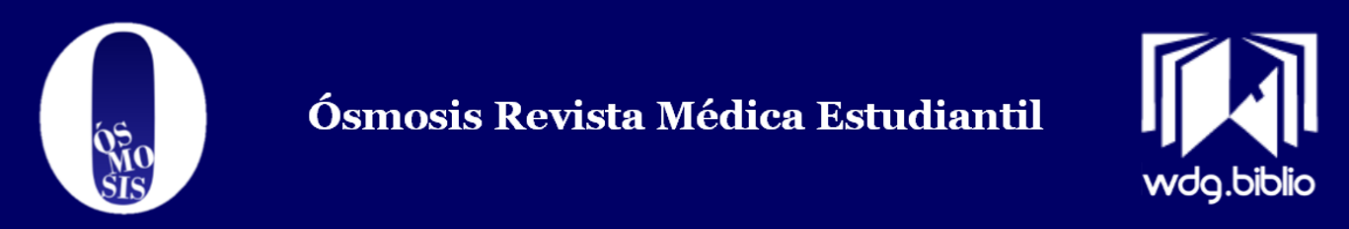 REVIEW (título en inglés)Palabras clave: 4-9, en español, las cuales deben ser encontradas en la siguiente página:https://decs.bvsalud.org/es/Keywords: 4-9, en inglés, las cuales deben ser encontradas en la siguiente página: https://www.ncbi.nlm.nih.gov/meshRESUMENDebe incluir antecedentes del tema, objetivo de la revisión, descripción breve de los métodos utilizados para la misma, discusión y conclusión. Todas las siglas y abreviaturas deben ser aclaradas cuando son mencionadas por primera vez. Máximo 250 palabras.ABSTRACT Resumen traducido al inglés.Extensión máxima del texto principal, excluyendo “título, palabras clave y resumen”, debe ser de 15,000 palabras.INTRODUCCIÓNDescribir la importancia de investigar del tema explorado en el artículo, así como el contexto teórico en el que se realiza la revisión.Especificar las preguntas que se busca responder con la revisión.Definir términos inusuales o palabras importantes para el entendimiento del texto.MÉTODOSEspecificar el proceso realizado para la redacción de la revisión bibliográfica.Mencionar las bases de datos revisadas, así como las palabras clave con las que se buscó la información para la realización del artículo.Describir los criterios de selección utilizados para incluir o excluir un artículo para la revisión. (espectro de tiempo analizado, tipos de artículo, idioma, etc.).Mencionar el número total de artículos en la búsqueda inicial, tomando en cuenta los filtros utilizados, así como el número total de artículos utilizados para la revisión. DISCUSIÓNCuerpo del texto, adecuadamente referenciado en formato NLM. Extensión máxima del texto principal, excluyendo “título, palabras clave y resumen”, debe ser de 15,000 palabras.Dentro de este apartado se pueden utilizar los subtítulos necesarios, por ejemplo: epidemiología, fisiopatología, histopatología, etc.En caso de utilizar recursos gráficos, referenciar en el texto utilizando paréntesis para resaltar el número de gráfico, por ejemplo: (Tabla 1).Reportar puntos débiles del estudio realizado y áreas para mejorar.CONCLUSIÓNPuntos principales reportados en la discusión.Recordar que la conclusión debe ser producto de la información mencionada en el cuerpo del artículo.Recalcar las implicaciones de la información recabada en el contexto clínico.Mencionar directivas para futuras iniciativas de investigación.AGRADECIMIENTOSEn caso de ser así, reconocer el trabajo de personas externas a los autores, que apoyaron o asistieron en la preparación del manuscrito.CONFLICTO DE INTERESESDeclarar si se tuvo posibles fuentes de influencia en la conducta y las conclusiones del estudio y cómo se gestionaron.FINANCIAMIENTOSe declara si se tuvieron fuentes de financiación y otro tipo de apoyo, así como el papel que éstos desarrollaron en la recopilación, interpretación e información de datos.BIBLIOGRAFÍAEstilo de citación National Library of Medicine (NLM). Para más detalles: http://revistaosmosis.udg.mx/index.php/rc/citas